In the classroom…Look at the picture and answer the questions. 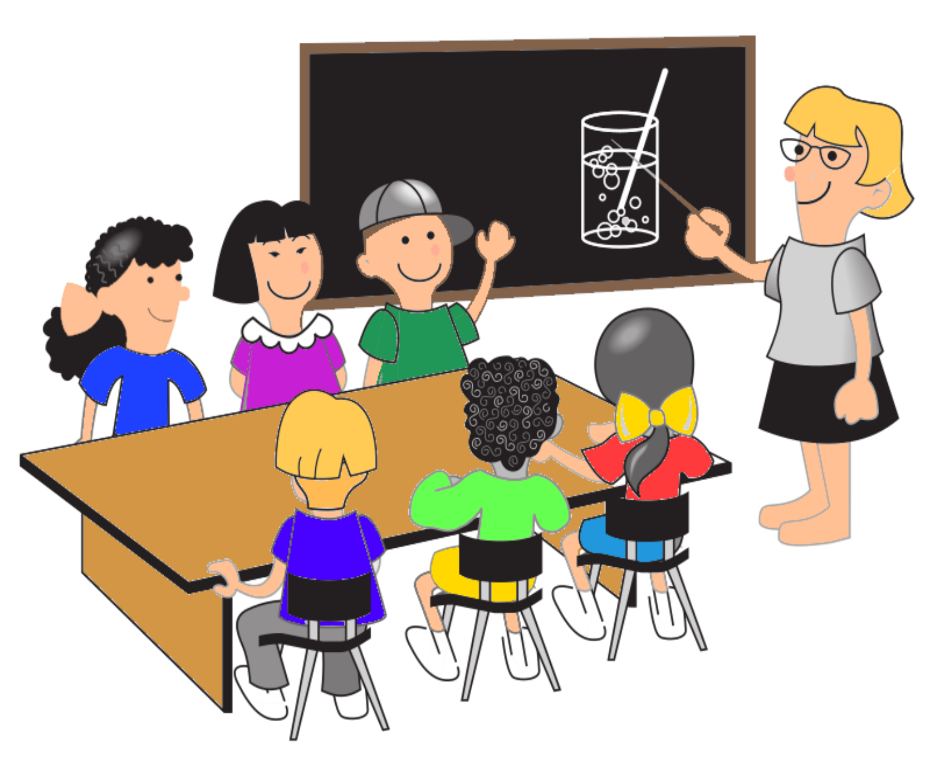 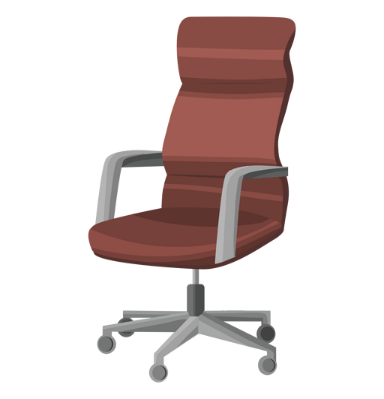 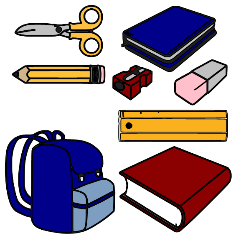 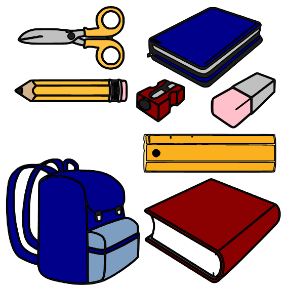 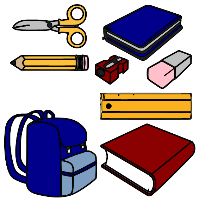 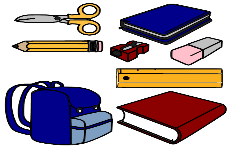 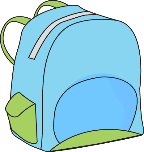 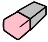 Where are the students?What is the day of the week?What is the month of the year?How many students are there? Where is the teacher’s book?What colour is the board?What is in the schoolbag?TOPIC: SchoolSUBTOPICS: in the classroom; school objectsLEVEL: A1Name: ____________________________    Surname: ____________________________    Nber: ____   Grade/Class: _____Name: ____________________________    Surname: ____________________________    Nber: ____   Grade/Class: _____Name: ____________________________    Surname: ____________________________    Nber: ____   Grade/Class: _____